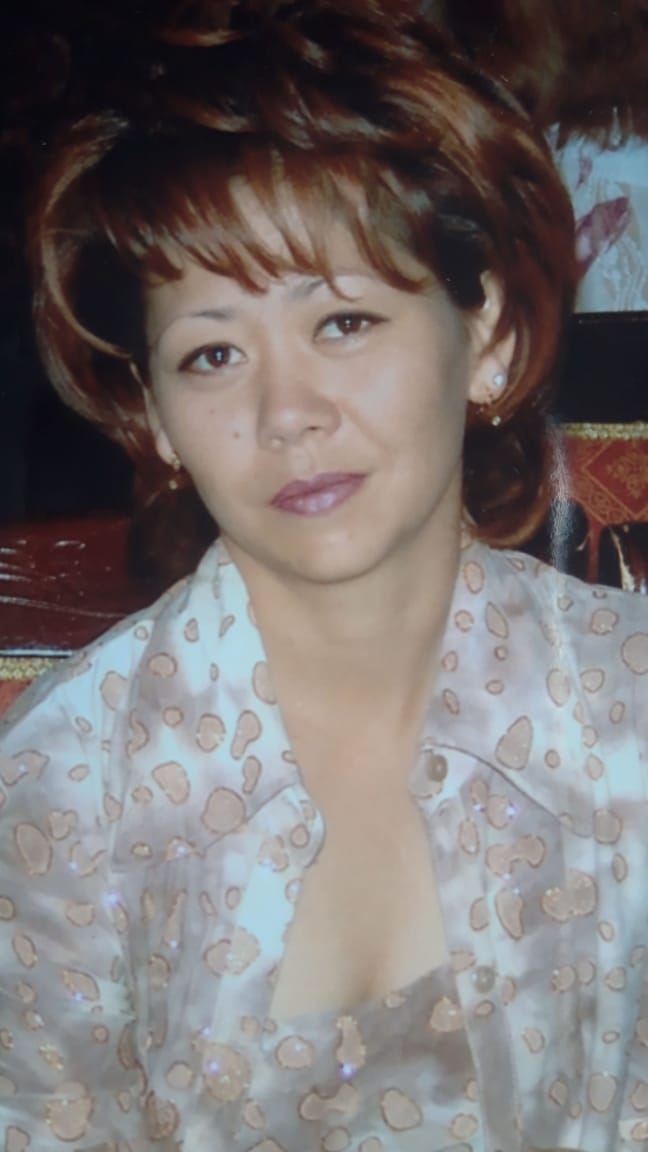 Ли Луиза Климентиевна,  воспитатель высшей категории,  ГККП «Ясли- сада № 16» отдела образования акимата  города ТаразВ гости  к сороке – БелобокеОбразовательная область: «Коммуникация», «Здоровье», «Творчество»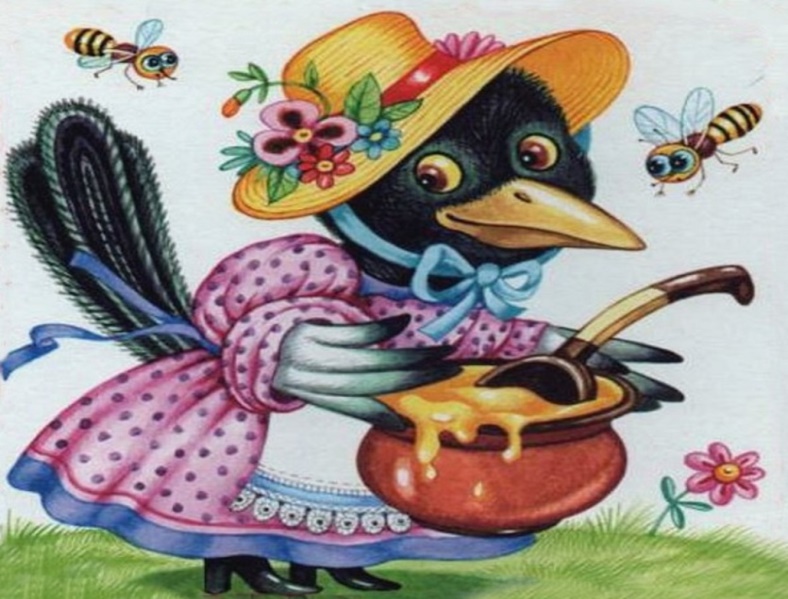 Раздел: «Развитие речи»Тема: «В гости к сороке - Белобоке»Цель: Учить слушать и слышать друг друга, прививать любовь к русскому народному творчеству, учить понимать его юмор и смысл.Словарная работа: ПотешкаБилингвальный компонент: Қоян-заяц, қасқыр-волк, аю-медведь, түлкі-лиса, мысық-кошка, әтеш-петушок, алмұрт-груша, алма-яблоко, су-вода, тауық-курочка, көкек-кукушка, жапалақ-сова.Предметно –развивающая среда: Избушка, костюм сороки, сундучок, игрушки к потешкам, пальчиковый тетр – сорочата.Методические приёмы:  Игровой, проблемный, художественное слово: потешки, загадки, беседа: воспитывать интерес к потешкам, любовь к устному народному творчеству.Предварительная работа: Чтение потешек, заучивание их наизусть, рассматривание иллюстраций и картин, пополнение словарного запаса, его активизация.Ожидаемый результат:Знать: Что такое устное народное творчество: потешки, загадки, слова на казахском языке.Иметь: Представление о потешках.Уметь: Выразительно читать потешки и отгадывать загадки.Этапы деятельностиДействия воспитателяДействия детейМотивационно – побудительный этапВносится письмо от ласточки.Воспитатель читает: Здравствуйте, ребятушки, малыши-цыплятушки, Приглашаю я вас в гости Приходите, не пожалеете.Много интересного расскажу.И кашей вкусной угощу! Жду!Сорока Белобока!Дети входят под русскую народную музыку.Дети соглашаютсяОрганизационно-поисковыйДети отправляются под звуки природы в путь.ШагаютПерепрыгивают через кочки, ручеёкСлушают птиц, лягушекПрыгают как лягушкиБегут под дождёмВоспитатель: Я что-то вижу вдалеке, вот это и есть домик сороки- БелобокиСорока- Белобока: Добро пожаловать, гости званные, да желанные. Проходите, проходите, да на стульчики садитесь, самовар кипит, уж давно пыхтит. Дорогих гостей чаем напоитЕсть у меня для вас сюрприз. Волшебный сундучок. Живут здесь сказки разные, стишки,  да песенки веселые. ХотитеДети выполняют движенияСтучатсяДети садятсяСоглашаютсязаглянуть? (открывает сундучок)Вот вам, ребятушки, загадушки.Любит в лесу реветь.Спит в берлоге кто?Он зубами «щёлк», да «щёлк»Рыщет в чаще серый ...Скачет шустрый на лужайкеДлинноухий, серый . . . А в лесу поет подружкам, Все «ку-ку» своё . . .Ходит рыжая краса, Очень хитрая. . . Поиграть в лесу в «горелки»Любят по деревьям. . .Кто деревья конопатил, Твердым клювом? Это. . . Умная, большая голова,Летает ночью кто?. . . Её ты руками не трогай,Ужалит она, недотрога!Сорока: А, как вы узнали что это: (медведь лиса, волк, заяц.)«Потешки» - сорока достает игрушки, а дети читают о них потешки.Сорока: За то, что вы такие веселые, поиграем с вами с пальчикамиПальчиковая гимнастика «Сорока-ворона»( воспитатель одевает на пальчики сорочат)«Раз, два, три, четыре, пятьУ сороки сорочат,Где же все они живут?Как скажи, их всех зовут?»Большой пальчик – послушный мальчик,Указательный пальчик – Указайчик,Средний пальчик – Помогайчик,Безымянный пальчик – Работник,А мизинчик – Соня-лодырьЗапомнили, как зовут моих деток?Давайте повторим вместе:«Сорока-воронаКашу-варилаДеточек-кормила:Хорошему мальчику дала с ложечки, Указательному дала с блюдечка,Помогайчику дала с тарелочки,Работнику дала с мисочкиА Соне-лодырю каши не дала:Отгадывают загадки(медведь-аю)                                   (волк- қасқыр)                              (зайка- қоян)(кукушка- көкек)(лиса- түлкі)(белка-тиін)(дятел)(сова- жапалақ)(крапива-қалақай)Отвечают на вопросыДети выполняют движения по тексту.Да!Повторяют вместе с сорокойОн дров не носил, печку не топил, кашу не варил»Воспитатель: почему сорока-ворона не дала кашу Соне-лодырю?Девочка: «Кто не работает, тот не ест.Работнику – удача,А ленивый пусть поплачет»Сорока: Молодцы! Хорошо объяснили значение поговорки.Приход медведя к сороке (жалуется на то, что остался один)Сорока: Ребята! Давайте мишку развеселим?Физ. минутка: «Три медведя»Динамическая пауза:  Мишка танцует с детьми.Сорока: Ребята! Я надеюсь, что вам у меня понравилосьА за то, что вы такие хорошие, хочу угостить вас. (отдает корзинку с угощениями)Ну а мне пора к моим деткам. А чтобы вы не заблудились, мишка провидит вас,покажет вам обратный путь.  Ответы детейОбсуждают поговорку                         Выполняют движения, танцуют                                   Дети прощаются с сорокойДети под музыку идут по залуРефлексивно-корригирующийВоспитатель: Ребята! Хорошо погуляли? Что видели? Что делали?Молодцы!Делятся своими впечатлениями.